Publicado en Madrid el 23/02/2021 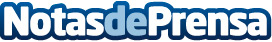 UpperEat ofrece los restaurantes de su plataforma digital a los 9.000 clientes de Globalia Corporate TravelLa startup española propone con su plataforma un cambio en el sector de la restauración corporativa. Este acuerdo con Globalia Corporate Travel, permitirá a UpperEat poner su tecnología al servicio de los 9.000 clientes de la compañía de viajes de negocio. UpperEat permite a las empresas agilizar la gestión de reservas en restaurantes para comidas o cenas de trabajo, garantizando la calidad y servicio de los localesDatos de contacto:Louise Koefoed600897076Nota de prensa publicada en: https://www.notasdeprensa.es/uppereat-ofrece-los-restaurantes-de-su Categorias: Gastronomía Viaje Turismo Emprendedores Restauración http://www.notasdeprensa.es